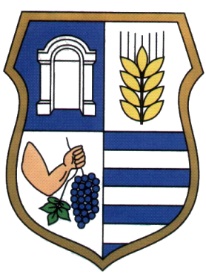 Gádoros Nagyközség Önkormányzata5932 Gádoros, Kossuth Lajos utca 16.ELŐTERJESZTÉSa KÉPVISELŐ-TESTÜLET 2024. március 07-i rendkívüli ülésére2. Napirend:Tárgy: 	A 2024/2025-ös nevelési évre vonatkozó óvodai körzethatárok kialakításárólElőterjesztő: 		Dr. Szilágyi Tibor polgármesterKészítette: 		Dr. Szilágyi Tibor polgármesterElőzetesen tárgyalja: Az előterjesztés a jogszabályi rendelkezéseknek megfelel: Kőszegi Erzsébet Mária. s.k. jegyzőAz előterjesztéssel kapcsolatos törvényességi észrevétel: A döntéshez	egyszerű 		minősített 	 	többség szükséges.Az előterjesztés a kifüggesztési helyszínen közzétehető: 	Igen 		Nem	Az előterjesztést nyílt ülésen kell tárgyalni. 	Az előterjesztést zárt ülésen kell tárgyalni.	Az előterjesztés zárt ülésen tárgyalható.	ELŐTERJESZTÉSGádoros Nagyközség Önkormányzata Képviselő-testületének2024. március 07-én tartandó üléséreTárgy: A 2024/2025-ös nevelési évre vonatkozó óvodai körzethatárok kialakításárólTisztelt Képviselő-testület!A nemzeti köznevelésről szóló törvény végrehajtásáról szóló 229/2012. (VIII. 28.) Korm. rendelet 22. § (1) – (2) bekezdései alapján a települési önkormányzat vagy az önkormányzati társulás székhelye szerinti település jegyzője az óvodai felvételi körzethatárok megállapításáról vagy megváltoztatásáról szóló döntést követő tizenöt napon belül a körzethatárokat tartalmazó döntést megküldi a Köznevelési Információs Rendszerbe (rövidítve: KIR).A beiratkozási időszak közeledtével, az érdeklődők számára elérhető keresőfelületen található információk aktualitásának érdekében mindenképp szükséges az eddig rögzített információk felülvizsgálata és szükség esetén korrekciója.Településünkön az óvodás korú gyermekek számára az oktatási, nevelési feladatokat Gádorosi Manóliget Óvoda és Mini Bölcsőde látja el, melynek székhelye 5932 Gádoros, Béke tér 6. szám. A fent leírtak alapján kérem a Tisztelt Képviselő-testületet az előterjesztés megtárgyalására és az alábbi határozati javaslat elfogadására:Határozati javaslat:Gádoros Nagyközség Önkormányzat Képviselő-testülete, mint Gádorosi Manóliget Óvoda és Mini Bölcsőde fenntartója kinyilvánítja, hogy a nevelési-oktatási intézmények működéséről és a köznevelési intézmények névhasználatáról szóló 20/2012. (VIII. 31.) EMMI rendelet 20. § (1) bekezdés g) pontja szerint a köznevelési intézmény fenntartója közzéteszi azt a működési körzetet, ahol az ott élő gyermekek felvételét, átvételét az óvoda nem tagadhatja meg. A nemzeti köznevelésről szóló 2011. évi CXC. törvény 49. § (3) bekezdése arról is rendelkezik, hogy a gyermeket elsősorban abban az óvodában kell felvenni, amelynek körzetében lakik, illetőleg, ahol a szülője dolgozik. A gyermek óvodai felvételéről, átvételéről az óvoda vezetője dönt. A Gádorosi Manóliget Óvoda és Mini Bölcsőde működési körzete: Gádoros Nagyközség közigazgatási területe.Végrehajtásért felelős:	Dr. Szilágyi Tibor polgármesterErről értesül:			Prozlik Márta intézményvezető				Köznevelési Információs Rendszer (rövidítve: KIR)Határidő:			értelemszerűenGádoros, 2023. március 04.	Kőszegi Erzsébet Mária	jegyző